Dato: d. 4. december 2018Retlig klage over kommuneplantillæg og lokalplan for motorsportsbane ved Torpebakker, Klemensker Danmarks Naturfredningsforening på Bornholm klager hermed over retlige mangler ved Bornholms Regionskommunes kommuneplantillæg nr. 27 og lokalplan nr. 099 for en motorsportsbane på adressen Bolbyvej 12, 3782 Klemensker, matr.nr. 22b, Klemensker.Bornholms Regionskommune har d. 11. oktober 2018 endeligt vedtaget kommuneplantillæg nr. 27 og lokalplan nr. 099. Hensigten med planerne er at udlægge et område til rekreativt formål til motorsport.DN Bornholm mener, at kommunens planlægning lider af så væsentlige retlige mangler, at den bør erklæres ugyldig. 1. Planlægningen er i strid med kommuneplanens retningslinjer for grundvandsbeskyttelse, da den medfører øgede trusler mod grundvandskvalitetenI Kommuneplan 2013 for Bornholms Regionskommune står der i retningslinjerne for områder med særlige drikkevandsinteresser: ”I områder med særlige drikkevandsinteresser (OSD) må ændringer i arealanvendelsen, fastlagt gennem regionkommunens planer, ikke medføre øgede trusler mod grundvandskvaliteten.(Min understregning.)OSD og indvindingsoplande skal så vidt muligt friholdes for byudvikling. I OSD og indvindingsoplande - herunder nitratfølsomme indvindingsområder (NFI) - må der ikke placeres særligt grundvandstruende virksomheder og anlæg. Vurderingen af sårbarhed skal ske på grundlag af Naturstyrelsens grundvandskortlægning.Ved planlægning for placering og indretning af anlæg, der kan indebære en risiko for forurening af grundvandet skal der tages hensyn til beskyttelse af såvel udnyttede, som ikke udnyttede grundvandsressourcer i OSD samt i indvindingsoplande til almene vandværker. Dette gælder;inden for allerede kommune- og lokalplanlagte erhvervsarealer,ved udlægning af nye arealer til ovennævnte aktiviteter og virksomheder,til deponering af forurenet jord.”Kommuneplantillæg nr. 27 og lokalplan nr. 099 for en motorsportsbane placerer en motorsportsbane i et OSD-område, og i et indvindingsopland til Hasle Vandværk for en af de vigtigste kildepladser for vandindvinding på Nordbornholm. Lokalplanen tillader desuden, at motorsportsbanen placeres ved et å-løb som i det skrånende terræn løber direkte ned til et af Bornholms største indvindingssteder for ungt kildevand, Marevad Kildeplads. Denne kildeplads er den vigtigste af 7 kildepladser i Hasle-Nyker-området.Boringerne ligger ca. 1000 meter vest for den gamle grusgrav, hvor motorsportsbanen placeres ifølge lokalplanen. Grundvandsmagasinet består af smeltevandssand, og magasinet er ca. 20 meter tykt. Magasinet begrænses nedad af grundfjeldet (gnejs i dette område). Så magasinet er yderst sårbart, da der kun er et morænelers dæklag på et par meter plus diverse andre tynde lag der overlejrer sandmagasinet. Boringerne leverer godt vand som ikke er forurenet af pesticider eller andre organiske mikroforureninger.I kommunens egen rapport ”Hasle og Klemensker Vandværker, Detailkortlægning af grundvandets sårbarhed” fra 2004 kan man læse følgende om Marevad kildeplads: ”Selvom der må forventes at kunne ske en nedbrydning af kulbrinter, er navnlig de kildepladser, der indvinder store andele af ungt grundvand sårbare overfor mere koncentrerede udslip af olie og benzin. Det er derfor vigtigt, at der i forbindelse med konstaterede forureninger med olie- og benzinstoffer foretages en konkret risikovurdering i forhold til grundvandsressourcen. I denne forbindelse er det væsentligt at bemærke, at områdets største indvinding foregår på Marevad kildeplads, hvor der indvindes en meget stor andel af ungt grundvand. Da grundvandet med andre ord har en kort opholdstid i grundvandsmagasinet før det indvindes, er mulighederne for nedbrydning dårlige og sårbarheden følgelig stor.”I kommunens egen indsatsplan for fremtidssikring af drikkevandet i Hasle-Nyker området for 2008, er den grusgrav, hvor motorsportsbanen tillades placeret, udpeget til nærområde for vandindvinding for Marevad kildeplads.Der er indsendt høringssvar fra Bornholms Vand A/S, der indvinder vand fra Marevad Kildeplads til Hasle Vandværk. Høringssvaret har denne konklusion:”Selvom motorbanen bliver indrettet og drevet, så sandsynligheden for udslip af forurening er lille, så er konsekvenserne store og indebærer en forringet grundvandsbeskyttelse i forhold til intentionen i indsatsplanen for området. Motorbanen må derfor med sin nære beliggenhed af Marevad kildeplads være uønsket for Bornholms Vand.”2. Planlægningen placerer motorsportsbanen i et nyudpeget råstofområde, i strid med Råstofplan for Bornholm 2016-2028Lokalplanen placerer motorsportsbanen midt i et råstofindvindingsområde i henhold til Bornholms Regionskommunes råstofplan for 2016-2028.Lokalplanområdet er placeret i Råstofindvindingsområde 2.8 – Torpebakker. Der er ifølge råstofplanen tale om et nyt område udlagt i Råstofplan 2016. Der er i forbindelse med råstofplanen lavet en miljøvurdering af Torpe Bakker som råstofområde.  I miljøvurderingen er der følgende beskrivelse af området: ”Det foreslåede råstofområde ligger syd for et kuperet skovområde Torpebakker og 2 km nord for Klemensker. Forslaget udgør ca. 8,1 ha og overlapper med område udlagt som råstofinteresseområde i gældende råstofplan. Det foreslåede område har ikke tidligere været udlagt som råstofindvindingsområde, men der har været udnyttet sand, grus og sten senest frem til 2009. Herefter har der ikke været erhvervsmæssig råstofindvinding i området, og området er ikke blevet efterbehandlet. Ny tolkning af nye geologiske data har vist, at der stadig kan forventes at være gode råstoffer at finde i det tidligere graveområde samt tilstødende arealer. Det er årsagen til at det nu søges udlagt som råstofindvindings-område i råstofplanen, idet det vurderes at være mest hensigtsmæssigt at udnytte ressourcen færdig. Sand, grus og sten er tillige en vigtig råstoftype og anvendes i de fleste bygge-og anlægsprojekter og der er behov for nyt udlæg idet der sandsynligvis snart er ved at være færdiggravet i et område sydøst for det foreslåede område.” (Min understregning).Der er i råstofplanen fastlagt 10 overordnede retningslinjer. Retningslinjen for råstofindvindingsområder lyder:”Indvinding af råstoffer skal fortrinsvis foregå indenfor de udpegede råstofindvindingsområder. Indenfor disse områder, må der ikke planlægges eller etableres anlæg, der hindrer eller vanskeliggør råstofindvinding (se i øvrigt retningslinje for ressourcebeskyttelse).”Retningslinjen for ressourcebeskyttelse lyder:”Indenfor råstofindvindings- eller råstofinteresseområder må der ikke planlægges eller etableres anlæg, der hindrer eller vanskeliggør råstofindvinding.Bornholms Regionskommune kan dog i særlige tilfælde frigive arealer udlagt som råstofinteresseområder til andre formål, hvis det er dokumenteret, at der ikke er en væsentlig råstofressource eller hvis regionskommunen vurderer, at der er væsentlige samfundsmæssige interesser, som skal tilgodeses.”I bemærkningerne til retningslinjen står følgende:”Råstofindvindingsområder og råstofinteresseområder er udpeget for at sikre, at Bornholm fortsat i videst muligt omfang kan være selvforsynende med mineralske råstoffer. Derfor skal disse områder beskyttes mod ændret anvendelse, som på kortere eller længere sigt vil kunne hindre eller vanskeliggøre en fremtidig udnyttelse af råstofferne.Kommunalbestyrelsen og andre myndigheder er bundet af råstofplanen. Der må ikke planlægges for arealanvendelse, der på kort eller langt sigt hindrer eller i væsentlig grad besværliggør råstofindvinding i råstofindvindings- og interesseområder.”(Mine understregninger.)Det er DN Bornholms vurdering, at motorsportsbanen på både kort og langt sigt og i strid med råstofplanen vil hindre råstofudvindingen i området, da der vil blive bundet værdier i etableringen af banen og de tilknyttede bygninger og anlæg, der vil vanskeliggøre og fordyre en frigørelse til råstofindvinding.3. Konsekvenser for Bilag IV-arterne grøn frø og løvfrø er ikke fyldestgørende belystLokalplanen placerer selve motorsportsbanen i et område, som af kommunen i Kommuneplan 2013 blev udpeget som interesseområde for natur, landskab og økologiske forbindelse. Ifølge kommuneplanens retningslinjer for disse områder ”skal det gennem lovadministration søges sikret, at der ikke placeres ny bebyggelse, tekniske anlæg, ferie- og fritidsanlæg og lignende, eller foretages terrænændringer f.eks. ved jorddeponering samt andre indgreb, som kan forringe levevilkårene for plante- og dyrelivet, de rekreative oplevelsesmuligheder og /eller områdets særlige landskabelige værdi. De økologiske forbindelser søges styrket ved naturpleje, naturgenopretning, skovrejsning og naturvenlig pleje af vejrabatter og grøfter.” (Min Understregning.)Det påklagede kommuneplantillæg 27 har til formål at skabe overensstemmelse mellem kommuneplan 2013 og lokalplan nr. 099. Området er dog fortsat omfattet af udpegningen som interesseområde for natur, landskab og økologiske forbindelser.Der er udarbejdet en miljøvurdering for planlægningen, der for så vidt angår natur opsummeres således i redegørelsen på side 2 i Kommuneplantillæg 27:”Bilag IV-arter og anden natur: Arealer beliggende omkring banen nord for vandløbet bevares med den naturligt forekommende vegetation, idet ny bebyggelse udelukkende etableres syd for vandløbet og manipulering af terrænnet ikke tillades uden for der, hvor banen skal etableres. Søer skal etableres med jævnt skrånende bredder i hvert fald på nogle af siderne (gerne mod syd), da lavvandede partier vil bidrage til at øge naturværdien af søerne for dyr og planter. Skovbevoksningen omkring eksisterende bebyggelse skal bibebeholdes i sådan en grad, at det slører for indsigten til bebyggelsen.”Det ses ikke, at der i miljøvurderingen for lokalplan og kommuneplantillæg er taget højde for områdets funktion som økologisk forbindelse. Disse forhold er til gengæld omhyggeligt beskrevet i miljøvurderingen for råstofindvindingsområdet for Torpe Bakker i Råstofplan for Bornholm, jfr. note 6. Heraf fremgår følgende af side 5f:”I to søer, den ene 400 m nord for det foreslåede råstofindvindingsområde og den anden 360 m vest for forslaget er der registreret beskyttede paddearter. I søen mod nord er der registreret Grøn Frø. Grøn Frø er fredet og desuden omfattet af Habitatdirektivets bilag V. Fredningen betyder at frøen ikke må samles ind eller slås ihjel. Æg og haletudser må dog samles ind i begrænset antal, ligesom de voksne frøer må samles ind i begrænset antal til undervisning og forskning.Grøn Frø’s ynglevandhuller kan være beskyttede efter § 3 i naturbeskyttelsesloven. At Grøn Frø er opført på Habitatdirektivets bilag V betyder, at medlemslandene er forpligtet til at sikre, at indsamling og udnyttelse af en række arter ikke påvirker eller hindrer, at arterne kan opnå såkaldt gunstig bevaringsstatus. I søen mod vest er der registreret løvfrø. Løvfrø er ligeledes fredet, omfattet af Habitatdirektivets bilag IV og opført på Bern-konventionens liste II.Fredningen udgør samme bestemmelser som med Grøn Frø, hvor opførelsen på Bilag IV i EU's habitatdirektiv betyder at medlemslandene er forpligtet til generelt at beskytte arten, både inden for og uden for Natura 2000-områderne. Endvidere tiltrådte Danmark i 1983 Bern-konventionen og derved en forpligtigelse til at arbejde for at bevare vilde planter og dyr samt deres levesteder med særlig fokus på truede og følsomme arter -samt migrerende arter. Løvfrøen har været i tilbagegang i Danmark men den udvikling er nu stoppet bl.a. på grund af at der mange steder er blevet gravet nye vandhuller til løvfrøen, eller gamle vandhuller er blevet renset op. Løvfrøen er totalfredet. Den må ikke samles ind eller slås ihjel. Æg og haletudser må ikke samles ind eller flyttes uden tilladelse.De fleste af de vandhuller, hvor den yngler, er beskyttede efter § 3 i naturbeskyttelsesloven.Løvfrøen må ikke fanges, slås ihjel eller forstyrres med vilje, og dens levesteder må ikke beskadiges eller ødelægges.Der er kortlagt en ca. 250 m lang grøft ind i det foreslåede indvindingsområde.De økologiske forbindelser på Bornholm varetages i stort omfang af levende hegn, jord-og stendiger, vej-og grøftekanter. Desuden overlapper området med område udpeget som interesseområde for naturbeskyttelse i kommuneplanen.De beskyttede naturtyper og arter som er registreret i området vurderes ikke umiddelbart at blive påvirket væsentlig såfremt der indvindes råstoffer ved Torpebakker. Det vil være nødvendigt med en konkret vurdering i forbindelse med en tilladelse til råstofindvinding, i forhold til de beskyttede frøer. Den økologiske korridor der varetages af grøften kan varetages gennem efterbehandlingsplanen. Det samme gælder udpegningen som interesseområde for naturbeskyttelse som vil have bedre muligheder idet råstofgravning kan fremme de særlige naturtyper fremfor landbrugsdrift”. (Mine understregninger.)Miljøvurderingen med underbilag for det påklagede kommuneplantillæg og lokalplan forholder sig ikke til lokalplanområdets mulige funktion som økologisk forbindelse for de migrerende arter løvfrø og grøn frø. Det er DN Bornholms vurdering, at der ikke i lokalplan og kommuneplantillæg for motorsportsbanen er sket en tilstrækkelig belysning af konsekvenserne for bilag IV-arter i området omkring lokalplanområdet.4. Lokalplanens bonusbestemmelse er ikke tilstrækkelig specifikI § 2.4. i lokalplan 099 fastlægges det, at lokalplanen tillægges bonusvirkning på en række punkter, således at der ikke kræves landzonetilladelse til anlæg på lokalplanområdet.Af § 2.1 i lokalplan 099 fremgår det, at lokalplanområdet er på ca. 6 hektar. Af lokalplanens § 5.1. og kortbilag 3 fremgår det, at lokalområde A er støjvolde rundt om dele af lokalplanområdet. Lokalplanområde C er på 55 x 65 m = 3.575 m2. Lokalområde D er på 30 x 110 m = 3.300 m2. Det betyder at lokalplanområde B bliver på omkring 5 hektar eller 50.000 m2. Området er cirka lige stort syd for og nord for vandløbet, jfr. kortbilag 2, altså omkring 2,5 ha på begge sider af vandløbet.Lokalplanen fastlægger i § 5.1, andet afsnit, følgende:”Delområde B må anvendes til etablering af kørebane og sø. Miljøstation, redskabsskur, officialbygning (løbsledelse), start felt og vaskeplads må også placeres i dette delområde, men skal være placeret i den sydlige halvdel (syd for vandløbet) af lokalplanområdet på markarealet, jf. kortbilag 2.”Søer under 100 m2 kan således placeres på et område på 2,5 ha uden yderligere præcisering, bortset fra, at lokalplanens § 9.5. fastlægger, at de skal placeres min. 5 meter fra vandløbet.På samme måde kan miljøstation, redskabsskur, officialbygning (løbsledelse), start felt og vaskeplads placeres frit på et 2,5 hektar stort område syd for vandløbet. For at en lokalplan kan tillægges bonusvirkning skal den have en detaljeringsgrad, så den opfylder de betingelser for beskrivelsen, der skulle indgå i en landzonetilladelse for de samme forhold. Normal praksis for landzonetilladelser er ikke, at søer eller anlæg frit kan placeres inden for områder på 2,5 ha.Det er derfor DN Bornholms opfattelse, at lokalplanens bestemmelser ikke er tilstrækkelig detaljerede til, at lokalplanen kan tillægges bonusvirkning for delområde B.    Privatøkonomiske hensyn og manglende planlægningsmæssig interesseDer er ca. 100 medlemmer af Bornholms Motorsport. Det er foreningens Folkerace-afdeling, der har søgt om den bane, der er lokalplanlagt for. Af lokalplanens redegørelse fremgår det, at lokalplanen er udarbejdet på baggrund af flere års arbejde med at placere en permanent motorsportsbane på Bornholm. Dette angives som baggrunden for at gennemføre planlægning af en bane på Bolbyvej 12. Redegørelsens begrundelse skal dog ses i lyset af, at Bornholms Motorsport løbende har kunnet køre, de seneste år på en midlertidig bane på Lundsgårdsvej 1, uden klager. Det særlige ved den midlertidige banes placering er, at den er placeret på en ejendom, der ejes af formanden for afdelingen for folkerace i Bornholms Motorsport. Ejendommen er sat til salg, og formanden har købt naboejendommen til Bolbyvej 12, nemlig Bolbyvej 14. Det forlyder, at ejendommen med den midlertidige bane ikke kan sælges med en folkeracebane placeret på ejendommen. I tilknytning til den midlertidige bane på Lundsgårdsvej 1 ligger et autoværksted og en beboelse og andre bygninger, ejet af formanden for Folkerace-afdelingen. Afdelingen har således ikke været uden adgang til relevante faciliteter i tilknytning til den midlertidige bane.Det undrer os i DN Bornholm, at den mest oplagte løsning, nemlig at gøre den midlertidige bane permanent, ikke er belyst af kommunen. Den midlertidige bane ligger ikke i interesseområde for naturbeskyttelse, den ligger ikke i råstofindvindingsområde, og den ligger ikke i et indvindingsområde for grundvand. På andre måder ligner områderne hinanden. DN Bornholm har under alle omstændigheder ikke i kommunens behandling af placeringer for en motorsportsbane set argumenter for, hvorfor den midlertidige bane ikke kan gøres permanent. Af kommunens dagsorden til kommunalbestyrelsens behandling af sagen fremgår følgende:”Afsøgningen af placeringer for motorsportsbane for folkerace tog udgangspunkt i primært placeringsmuligheder på kommunale arealer, dernæst statslige/private. Processen har været at gennemgå tidligere forslag, afsøge nye muligheder og ikke mindst sikre, at et forslag til placering er realisabel i forhold til gældende lovgivning og arealinteresser. Center for Teknik og Miljø har været i løbende dialog med Bornholms Motorsport for at afstemme forventninger til specifikationer for baneanlægget.” ”Forslag til placeringen ved Bolbyvej blev besluttet af Bornholm Motorsport.””Placeringen (red. Bolbyvej 12) ligner på mange måder nuværende placering (Lundsgårdsvej 1, Klemensker): Placering i det åbne land med samme naboforhold. Center for Teknik og Miljø har ikke modtaget klager fra naboer i dette område.”Af et mødereferat mellem kommunens embedsmænd og Bornholms Motorsport fra 10. maj 2017 fremgår det, at placeringen på Lundsgårdsvej 1 ikke er i spil, idet den ikke er blandt de fire placeringer, der arbejdes videre med. Det må undre, at den ikke engang fremgår af referatet som en mulighed.  Kommunen har altså ladet Bornholms Motorsport beslutte, hvilken placering der var mest fordelagtig, ud fra forenings- eller andre hensyn, ikke ud fra planmæssigt saglige interesser. Afdelingsformandens økonomiske interesser i ikke at få gjort den midlertidige bane permanent er ikke en planlægningsmæssig saglig begrundelse. Der henvises bl.a. til en afgørelse fra Naturklagenævnet, NKO 418 – 2007:”Selvom hensyntagen til de kommunaløkonomiske forhold vil kunne indgå i kommunens vurderinger af de planlægningsmæssige forhold, ligger det helt klart efter forvaltningsretlig teori og praksis, at der ikke med afgørelser efter planloven kan varetages rene økonomiske interesser, hvad enten disse er af privat- eller kommunaløkonomisk art.”DN Bornholm mener, at det ikke kan kaldes væsentlige samfundsmæssige interesser, at det har taget eller vil tage tid at finde en ordentlig permanent placering af en motorsportsbane, slet ikke når kommunen tilsyneladende lader andet end samfundsmæssige interesser veje tungere end vigtige grundvandsinteresser og kommunens egen overordnede planlægning og sektorplanlægning.  KonklusionDN Bornholm ønsker derfor, at klagenævnet træffer afgørelse om, at planlægningen for en motorsportsbane i Torbe Bakker er ugyldig på grund af de beskrevne retlige mangler ved kommuneplantillæg nr. 27 og lokalplan nr. 099.Med venlig hilsenAnna Sofie PoulsenForperson for DN Bornholmmail: annasofie.poulsen@gmail.com tlf. 29127512Til: Planklagenævnet, Klageportalen, Nævnenes hus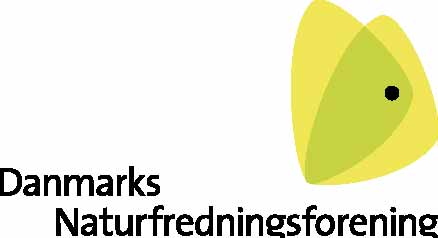 